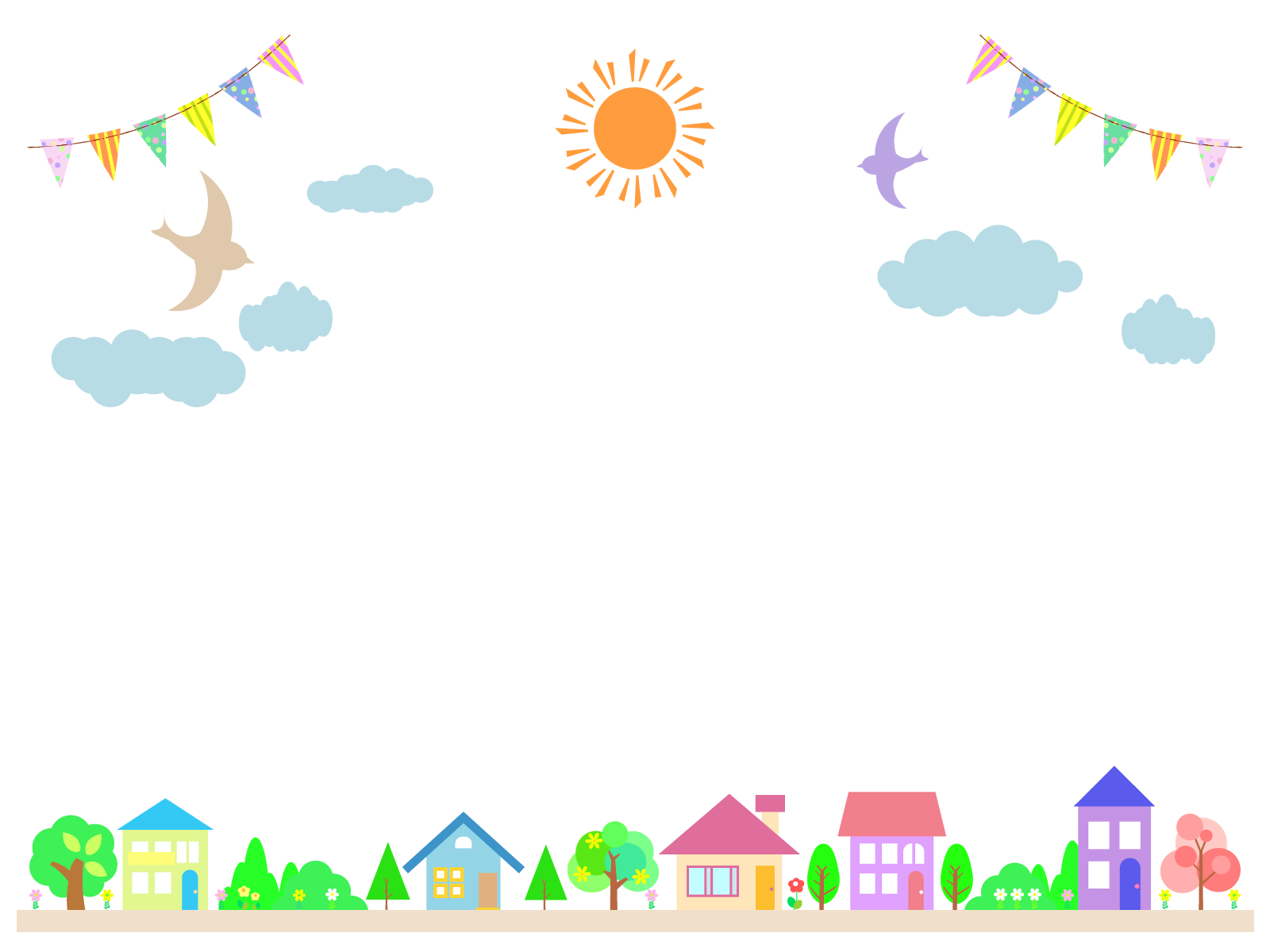 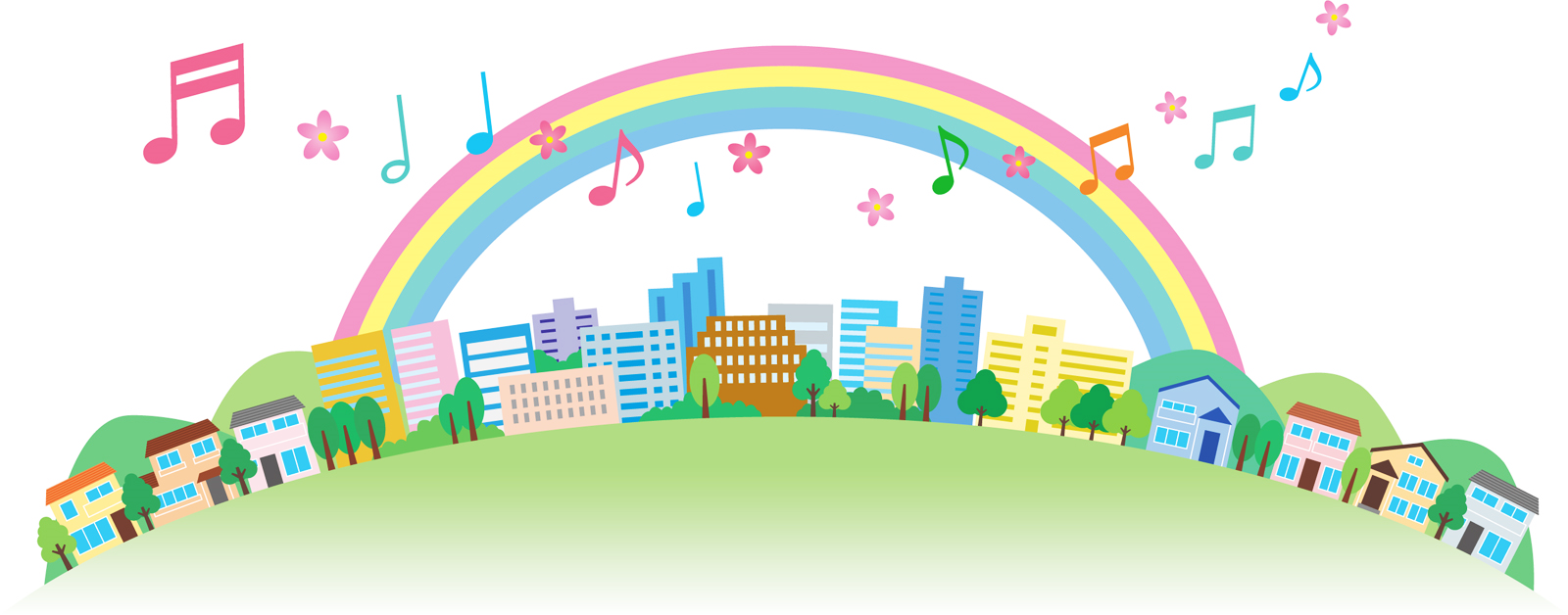 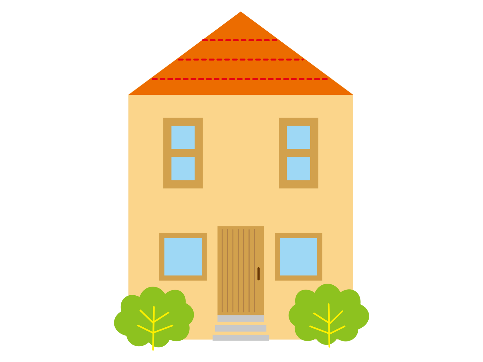 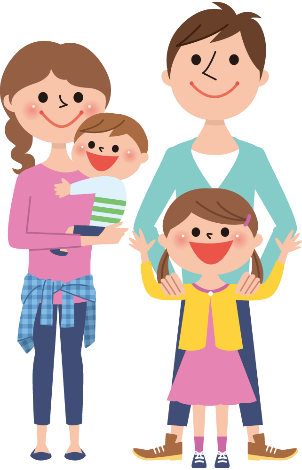 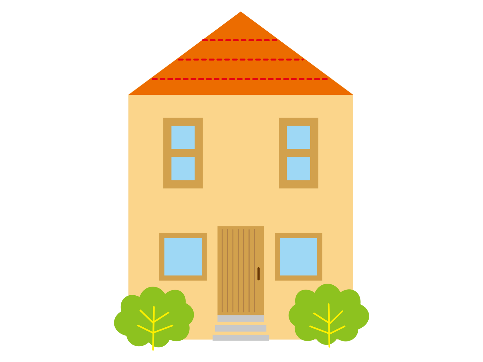 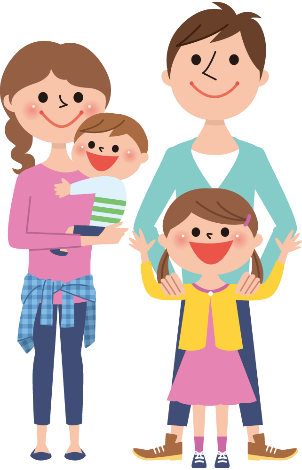 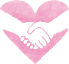 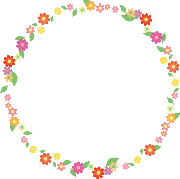 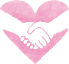 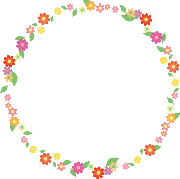 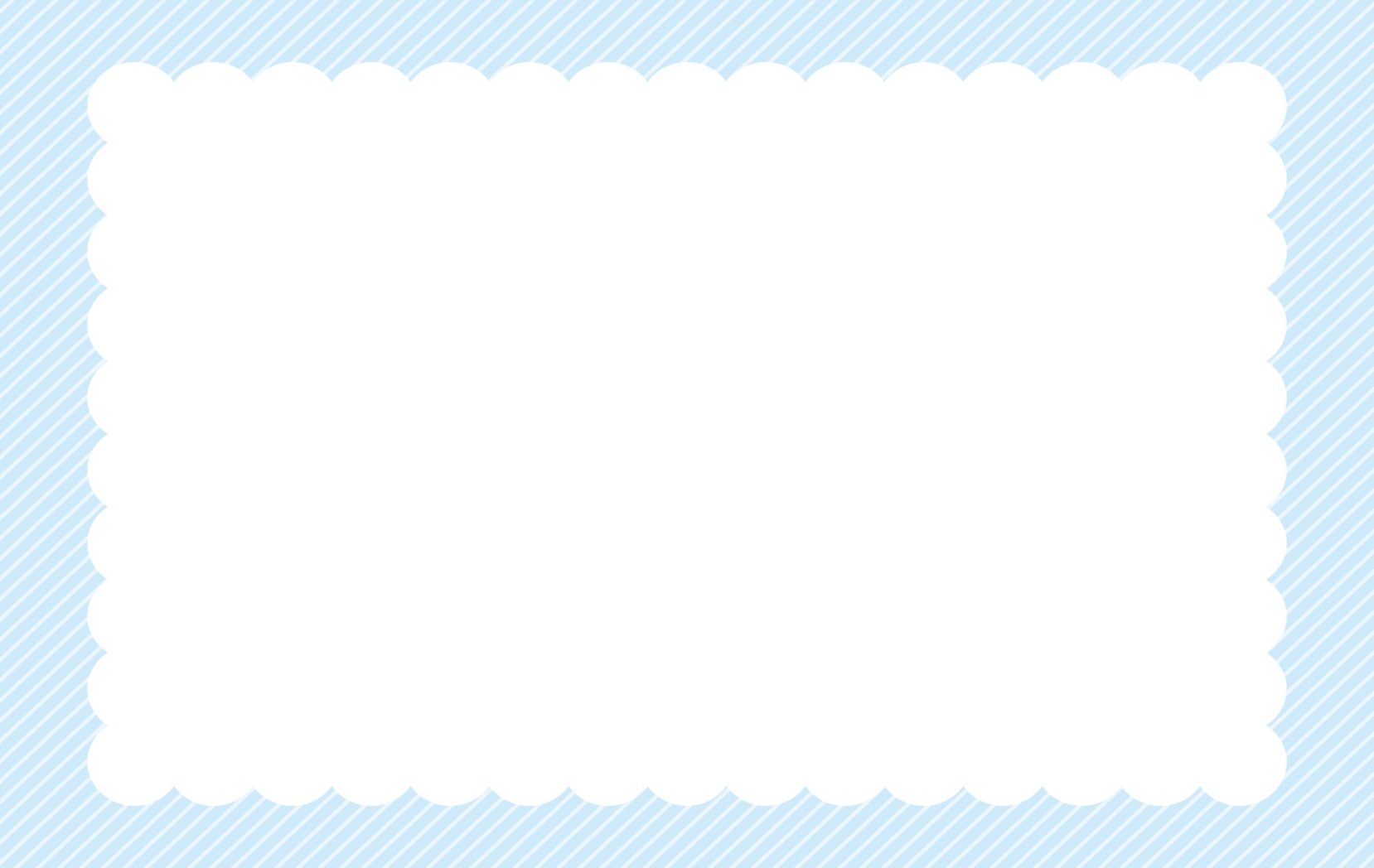 ◆　地区町内会連合会一覧　◆お近くの地区連合会へもお問い合わせいただけます。介良地区自治会公民館連絡協議会大津地区町内会連合会新木地区町内会連合会種崎地区町内会連合会三里小学校区町内会連合会朝倉地区町内会連合会旭地区町内会連合会鴨田校区町内会連合会神田地区町内会連合会上街地区町内会連合会北街地区町内会連合会高知街地区町内会連合会南街地区町内会連合会小高坂地区町内会連合会江ノ口地区町内会連合会一ツ橋地区町内会連合会下知地区町内会連合会弥右衛門地区町内会連合会江陽地区町内会連合会よこせと地区町内会連合会潮江地区町内会連合会長浜地区町内会連合会御畳瀬地区ふれあいセンター浦戸地区町内会連合会春野地区町内会連合会秦地区町内会連合会初月地区町内会連合会御畳瀬地区ふれあいセンター鏡地区町内会連合会土佐山地区区長会